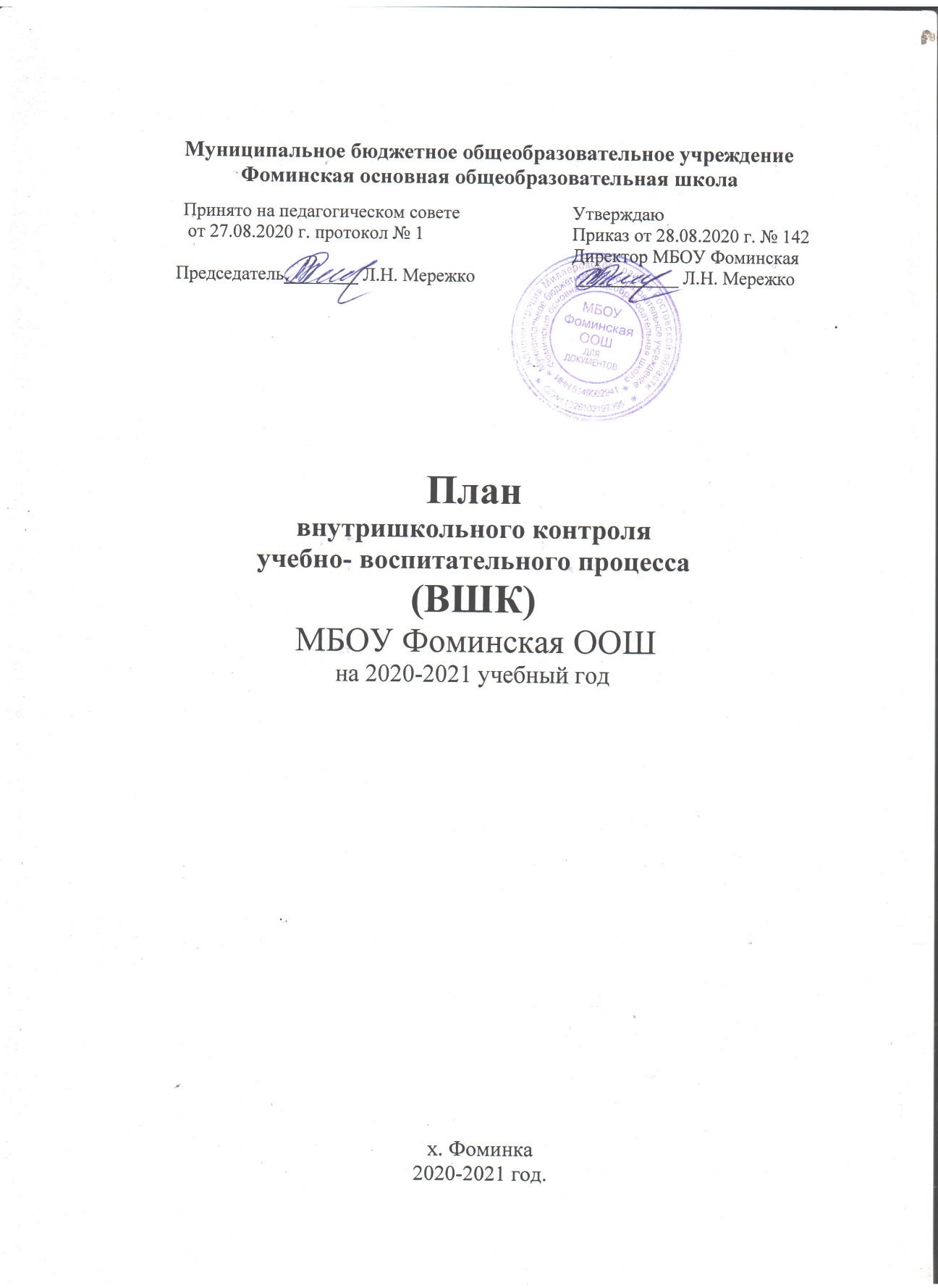 ПЛАН ВНУТРИШКОЛЬНОГО КОНТРОЛЯМБОУ Фоминская ООШ в 2020 - 2021 учебном годуЦель в условиях введения ФГОС: установление соответствия деятельности педагогических работников требованиям ФГОС; выявление причинно-следственных связей позитивных и отрицательных тенденций введения ФГОС;формулирование выводов и рекомендаций по дальнейшему развитию образовательной организации;Целями реализации основной образовательной программы начального общего, основного общего, среднего общего образования являются:  достижение выпускниками планируемых результатов: знаний, умений, навыков, компетенций и компетентностей, определяемых личностными, семейными, общественными, государственными потребностями и возможностями обучающегося среднего школьного возраста, индивидуальными особенностями его развития и состояния здоровья;  становление и развитие личности обучающегося в ее самобытности, уникальности, неповторимости. Достижение поставленных целей при разработке и реализации образовательной организацией основной образовательной программы начального общего, основного общего, среднего общего образования предусматривает решение следующих основных задач:  обеспечение соответствия основной образовательной программы требованиям Федерального государственного образовательного стандарта начального общего, основного общего, среднего общего образования; обеспечение преемственности начального общего, основного общего, среднего общего образования;  обеспечение доступности получения качественного образования, достижение планируемых результатов освоения основной образовательной программы всеми обучающимися, в том числе детьми-инвалидами и детьми с ОВЗ;  установление требований к воспитанию и социализации обучающихся как части образовательной программы и соответствующему усилению воспитательного потенциала школы, обеспечению индивидуализированного психолого-педагогического сопровождения каждого обучающегося, формированию образовательного базиса, основанного не только на знаниях, но и на соответствующем культурном уровне развития личности, созданию необходимых условий для ее самореализации;  обеспечение эффективного сочетания урочных и внеурочных форм организации учебных занятий, взаимодействия всех участников образовательных отношений;  взаимодействие образовательной организации при реализации основной образовательной программы с социальными партнерами;  выявление и развитие способностей обучающихся, в том числе детей, проявивших выдающиеся способности, детей с ОВЗ, их интересов через систему кружков, общественно полезную деятельность, в том числе с использованием возможностей образовательных организаций дополнительного образования;  организацию интеллектуальных и творческих соревнований, научно-технического творчества, проектной и учебно-исследовательской деятельности;  участие обучающихся, их родителей (законных представителей), педагогических работников и общественности в проектировании и развитии внутришкольной социальной среды, школьного уклада;  включение обучающихся в процессы познания и преобразования внешкольной социальной среды (населенного пункта, района, города) для приобретения опыта реального управления и действия;  социальное и учебно-исследовательское проектирование, профессиональная ориентация обучающихся при поддержке педагогов, психологов, социальных педагогов, сотрудничество с базовыми предприятиями, учреждениями профессионального образования, центрами профессиональной работы;  сохранение и укрепление физического, психологического и социального здоровья обучающихся, обеспечение их безопасности. Адекватная оценка качества образования складывается из трёх составляющих: - условий обучения и воспитания, - процесса обучения и воспитания, - результата обучения и воспитания. Условия обучения: социальное и культурное окружение ребенка. Расположение МБОУ Фоминская ООШ делает её доступной и позволяет широко использовать в образовательной и досуговой деятельности близость библиотек, досуговых клубов, спортивного комплекса, музыкальных школ, школы искусств, детских спортивных школ. Это всё, безусловно, накладывает свой отпечаток на уровень образования, на стремление вообще получать знания. Однако знания сами по себе не обеспечивают развития. Современные цели обучения охватывают не только развитие интеллекта, но и развитие эмоций, воли, формирование потребностей, интересов, становление идеалов, черт характера. Всё обучение должно быть ориентировано на развитие личности и индивидуальности растущего человека, на реализацию заложенных в нём возможностей. Качество процесса обучения базируется на качественном уровне современного урока. Современный урок предполагает использование программного обеспечения, информационных технологий, проектной деятельности. Компьютеры с доступом в Интернет используются в преподавании информатики, численных методов и компьютерного моделирования, математики, физики, литературы, иностранного языка для поиска информации, погружения в языковую среду, создания мультимедиа-презентаций и веб-ресурсов, подготовки к ГИА и отработки общеучебных навыков и универсальных учебных действий. Наряду с традиционными уроками проводятся семинары, лекции, практикумы, диспуты, обучающие игры. Возрастает многофункциональность образования в целом как социальной сферы и каждой его ячейки – образовательной организации. Наряду с ведущими традиционными функциями – образовательной, воспитывающей и развивающей – образованию и его институтам приходится всё более полно брать на себя функции культуропреемственности и культуротворчества, социальной защиты педагогов и воспитанников, играть роль социального стабилизатора и катализатора социально- экономического развития. Наконец, всё большую роль играет в последние годы поисково-исследовательская функция. Формирование личности, способной к реализации своих возможностей, здоровой, социально устойчивой и одновременно мобильной, адаптирующейся, способной вырабатывать и изменять собственную стратегию в меняющихся обстоятельствах жизни и быть счастливой – такова подлинная цель и критерии успешности современного образования, отвечающие его гуманно-личностной направленности и современным социальным ориентирам. В этом плане стратегические цели образования вернее определить, как социально-личностные, ориентированные на гармоническое сочетание социальных ценностей с одной стороны, и ценностей личностно-индивидуальных – с другой:  изменяется содержание образования, основой которого становится не только полученное знание, но и сферы достижений человечества, далеко выходящие за рамки науки: искусство, традиции, опыт творческой деятельности, религия, достижения здравого смысла;  повышение роли гуманитарного знания как основы развития, как содержательного ядра личности;   движение от обязательного, одинакового для всех содержания к вариативному и дифференцированному, а в предельном случае – индивидуализированному; от единого государственного, официально утверждаемого содержания к оригинальным авторским программам, курсам, учебникам (с обязательным сохранением единого образовательного ядра, определяемого обязательным минимумом и государственными стандартами). Наконец, качество результата обучения определяется рейтинговой шкалой. (Рейтинги учебных заведений. Рейтинги учеников и учителей). Мы напрямую становимся зависимыми от качества нашей работы, от тех методов и приёмов, которые мы используем на своих уроках. С одной стороны, мы прекрасно понимаем, что качественный уровень по предмету, победы на конференциях, конкурсах, олимпиадах напрямую зависят от того контингента учащихся, с которым мы вынуждены работать: у кого-то классы сильные, у кого-то слабые – не от учителя зачастую это зависит; с другой стороны, гораздо важнее и значимее для педагога постараться раскрыть таланты, способности «слабого» ученика, найти применение тому потенциалу, который резко отличается от установленного стандарта. Утверждается новое понимание стандарта в образовании не как обязательной унификации требований, а как единого базиса, обязательного минимума знаний, уровня минимальных требований и ограничителя учебной нагрузки. Именно здесь учитель проявляет своё педагогическое мастерство и мудрость. Безусловно, хорошим помощником ему является школьный педагог-психолог. Таким образом, происходит постепенный переход образования и воспитания на диагностическую основу, чему способствует становление психологической службы в образовательных организациях.ПЛАН внутренней системы оценки качества образования (ВСОКО) МБОУ Фоминская ООШ в 2020 - 2021 учебном годуСрокиНаправлениеСодержаниеОтветственныеРезультатАвгуст-Сентябрь Реализация прав детей на получение общего образованияОбеспеченность программами и учебниками. Анализ обеспечения учебниками, программами, выявление проблем.Зам. директора Стрюкова С.Г. Руководители ШМОБиблиотекарь Банникова С.П.Обсуждение на МО и МСАвгуст-Сентябрь Реализация прав детей на получение общего образованияОрганизация образовательного процесса школьников с ограниченными возможностями здоровьяЗам. директора Стрюкова С.Г.Административная планёрка«Оценка организации образовательного процесса школьников с ограниченными возможностями здоровья»Август-Сентябрь Реализация прав детей на получение общего образованияПроверка данных, необходимых для отчёта ОО-1. Контроль достоверности данных к отчёту ОО-1Директор Мережко Л.Н.Заместители директора Стрюкова С.Г., Цысарь Л.Н.,Библиотекарь Банникова С.П.Отчёт. Статистические данные.Август-Сентябрь Реализация прав детей на получение общего образованияВыполнение программы по СПМЗам. директора Стрюкова С.Г, классные руководителиТаблицы. Справка.ПриказАвгуст-Сентябрь Контроль состояния преподавания учебных предметов и выполнения обязательного минимума содержания общего образованияМониторинг результатов качества знаний обучающихся 2019-2020 учебного годаЗам. директора Стрюкова С.Г.Аналитическая справкаГрафики, таблицы, диаграммыАвгуст-Сентябрь Контроль состояния преподавания учебных предметов и выполнения обязательного минимума содержания общего образованияВсероссийские проверочные работы в 5-9 классахЗам. директора Стрюкова С.Г.Графики, таблицы, диаграммыАвгуст-Сентябрь Контроль состояния преподавания учебных предметов и выполнения обязательного минимума содержания общего образованияПосещение уроков. Соблюдение преемственности начальной, основной, Зам. директора Стрюкова С.Г, Руководители ШМОКарты анализаАвгуст-Сентябрь Контроль состояния преподавания учебных предметов и выполнения обязательного минимума содержания общего образованияОрганизация входного контроля по предметам во 2-9 классах. Проверка соответствия ФГОС. Анализ уровня сформированности предметных результатов обучающихся на начало учебного года. Зам. директора Стрюкова С.Г,Аналитическая справкаПриказСовещание при зам. директораЗаседание предметных МОАвгуст-Сентябрь Выявление образовательных запросов Мониторинг образовательных запросов, обучающихся и родителей 9 класса. Зам. директора Стрюкова С.Г.Заключение по результатам опросаАвгуст-Сентябрь Контроль за школьной документациейПроверка рабочих программа учебных курсов и внеурочной деятельности. Анализ качества составления рабочих программ Зам. директора Стрюкова С.Г,Л.В. Мережко руководитель ШМО учителей - предметниковПриказСправкаСовещание при зам. директора по УВРАвгуст-Сентябрь Контроль за школьной документациейПроверка личных дел обучающихся и алфавитной книги. Соблюдение требований к оформлению и ведению личных дел обучающихся классными руководителями и алфавитной книги секретарём школы. Сверка списочного состава обучающихсяЗам. директора Стрюкова С.Г.ПриказСправкаСовещание при зам. директораАвгуст-Сентябрь Контроль за школьной документациейПроверка дневников обучающихсяЗам. директора Стрюкова С.Г.Аналитическая справкаПриказ Совещание при зам. директораАвгуст-Сентябрь Контроль за школьной документациейПроверка классных журналов на начало годаЗам. директора Стрюкова С.Г.Аналитическая справкаПриказ Совещание при зам. директораАвгуст-Сентябрь Условия и порядок использования сети ИнтернетМониторинг сетевых подключений Мониторинг функционирования системы фильтрации контентаУчитель информатики С.П. БанниковаАдминистративная планёркаАвгуст-Сентябрь Профессиональная деятельность учителяМониторинг по итогам повышения квалификации педагогических работников за 2019-2020 учебный год    Уточнение и корректировка списков учителей, обязанных и желающих повысить свою квалификацию.Зам. директора Стрюкова С.Г.Зам. директора Стрюкова С.Г.Таблицы, диаграммыПлан-графикАвгуст-Сентябрь Профессиональная деятельность учителяАттестация педагогов. Уточнение и корректировка списков учителей, обязанных и желающих пройти аттестацию.Зам. директора Стрюкова С.Г.План-графикАвгуст-Сентябрь Индивидуальные достижения обучающихсяМониторинг по итогам участия образовательной организации в конкурсах, олимпиадах, фестивалях разного уровняЗам. директора Стрюкова С.Г.ТаблицыКонтроль за работой по подготовке к ГИАПланирование работы ШМО по подготовке к ГИА. Включение в план работы ШМО мероприятий по подготовке к ГИА.Руководители ШМОПлан МОКонтроль за работой по подготовке к ГИАОрганизация работы классных руководителей по созданию базы данных обучающихсяЗам. директора Классный руководитель 9 классаОтчётСоциализация обучающихся. Контроль за состоянием воспитательной работы и дополнительного образования детейПроверка планов воспитательной работы. Соответствие содержания планов работы классных руководителей возрастным особенностям обучающихся; анализ актуальности поставленных задач и соотнесение их с задачами школы; изучение умения классных руководителей анализировать собственную работу с классом.Зам. директора    Стрюкова С.Г.СправкаПриказСовещание при зам. директора по УВРСоциализация обучающихся. Контроль за состоянием воспитательной работы и дополнительного образования детейИтоги летних каникул. Соответствие планов классных руководителей.Зам. директора Стрюкова С.Г.СправкаПриказСовещание при зам. директора по УВРСоциализация обучающихся. Контроль за состоянием воспитательной работы и дополнительного образования детейПосещаемость занятий обучающимися выпускного классаЗам. директора Стрюкова С.Г.СправкаСовещание при зам. директора по УВРСоциализация обучающихся. Контроль за состоянием воспитательной работы и дополнительного образования детейРабота с детьми, состоящими на учёте в ПДН, ВШУ, КДН, с обучающимися из неблагополучных семей. Формирование банка данных обучающихся «группы риска», определение из занятости в кружках и секциях.Зам. директора Педагог-психолог Классные руководители 1-9 классыСправкаЗаседание Совета профилактикиСоциализация обучающихся. Контроль за состоянием воспитательной работы и дополнительного образования детейОдарённые дети. Выявление одарённых детей (банк данных)Зам. директора Стрюкова С.Г.Педагог-психолог Стрюкова С.Г.Таблицы. Банк данныхСоциализация обучающихся. Контроль за состоянием воспитательной работы и дополнительного образования детейВыполнение режима школы. Посещаемость занятий обучающимися.Зам. директора Стрюкова С.Г.Классные руководителиАдминистративная планёркаСоциализация обучающихся. Контроль за состоянием воспитательной работы и дополнительного образования детейВнеурочная деятельность обучающихся, дополнительное образование. Изучение организации работы педагогов дополнительного образования по формированию творческих объединений школьников.Зам. директора Стрюкова С.Г.СправкаСовещание при зам. директораСоциализация обучающихся. Контроль за состоянием воспитательной работы и дополнительного образования детейПосещаемость родительских собраний. Знакомство родителей с особенностями адаптационным периода. Рекомендации по преодолению сложностей, возникающих в начале учебного года.Зам. директора Стрюкова С.Г. Педагог-психолог Собрание.ПротоколСоздание условий для сохранения здоровьяОрганизация горячего питания. Охват горячим питанием. Своевременная организация питания обучающихся, оформление документов на питаниеДиректор Мережко Л.Н.Зам. директора Планёрка администрацииСоздание условий для сохранения здоровьяДинамика состояния здоровья, обучающихся по уровням образования. Распределение обучающихся по уровню физического развития, группам здоровья, физической культуры.Регулярность профилактических мероприятийЗам. директора Стрюкова С.Г.Информация, анализСоздание условий для сохранения здоровьяДействие учителей и обучающихся в условиях чрезвычайных ситуаций. Оценка овладение школьниками и учителями навыками защиты жизни в условиях чрезвычайных ситуаций Директор Мережко Л.Н.Тренировочная эвакуацияОктябрь Реализация прав детей на получение общего образованияИндивидуальные занятия с наиболее подготовленными и мотивированными школьниками. Проведение школьного этапа ВОШРуководители ШМОТаблицы. СправкаПриказРассмотрение вопроса на заседаниях ШМООктябрь Создание условий для сохранения здоровьяМониторинг организации питания обучающихсяЗам. директора классные руководители 1-9 классовАналитическая справкаПриказОктябрь Создание условий для сохранения здоровьяПроверка проведения учителями инструктажа по ТБ, правилам проведения на уроках и во внеурочное время и осуществление контроля за исполнением.Наличие инструкций по ТБ на рабочем месте учителей, классных руководителей; наличие документов, подтверждающих поведение инструктажа.Зам. директора Стрюкова С.Г., Цысарь Л.Н.СобеседованиеОктябрь Адаптация обучающихся 5 классаВыявление уровня адаптации, определение путей коррекции дезадаптированных детей, определение причины.Прогноз и профилактика проблем обучения Педагог-психолог Зам. директора Стрюкова С.Г.Заключение по результатам диагностикиСправкаПриказЗаседание педагогического советаОктябрь Результаты образовательной деятельностиМониторинг преподавания ОБЖ, физической культуры, ИЗО, музыки.Зам. директора Стрюкова С.Г.Аналитическая справкаПриказСовещание при зам. директораОктябрь Результаты образовательной деятельностиМониторинг преподавания курса ОРКСЭ в 4 классеЗам. директора Стрюкова С.Г.Аналитическая справкаПриказ Совещание при зам. директораОктябрь Соответствие преподавания уровню образовательных стандартовМониторинг техники чтения и скорости письма обучающихся 2-5 классовЗам. директора Стрюкова С.Г.Аналитическая справкаПриказ Совещание при зам. директораОктябрь Соответствие преподавания уровню образовательных стандартовМониторинг состояния предметных результатов по ОБЖ в 5-9 классахЗам. директора Стрюкова С.Г.Аналитическая справкаПриказ Совещание при зам. директораОктябрь Соответствие преподавания уровню образовательных стандартовМониторинг состояния предметных УУД результатов по физической культуре во 2-9 классахЗам. директора Стрюкова С.Г.Аналитическая справкаПриказ Совещание при зам. директораОктябрь Соответствие преподавания уровню образовательных стандартовМониторинг состояния предметных результатов по ИЗО во 2-7 классах, по музыке во 2-8 классахЗам. директора Стрюкова С.Г.Аналитическая справкаПриказ Совещание при зам. директораОктябрь Соответствие преподавания уровню образовательных стандартовФГОС: мониторинг формирования техники каллиграфического письма в период обучения грамотеЗам. директора Стрюкова С.Г.Аналитическая справкаПриказ Совещание при зам. директораОктябрь Внешняя экспертизаАнализ участия обучающихся в ВПР Зам. директора Стрюкова С.Г.Сводные таблицы, аналитическая справкаОктябрь Профессиональная деятельность учителяПовышение квалификации по графику   Зам. директора Стрюкова С.Г.МониторингОктябрь Профессиональная деятельность учителяПрохождение аттестации по графику.Посещение уроков аттестуемых учителей. Обобщение и распространение опытаЗам. директора Стрюкова С.Г.МониторингЗаседание ШМООктябрь Профессиональная деятельность классного руководителяАнализ работы классных руководителей по формированию классных коллективов в период адаптацииЗам. директора Стрюкова С.Г.Посещение классных часов, анкетирование, собеседованиеСоциализация обучающихся. Контроль за состоянием воспитательной работы и дополнительного образованияПосещаемость занятий  Мониторинг дополнительного образования, внеурочной деятельностиЗам. директора Стрюкова С.Г.СправкаСовещание при зам. директораСоциализация обучающихся. Контроль за состоянием воспитательной работы и дополнительного образованияСостояние обучения обучающихся «группы риска»Зам. директора Стрюкова С.Г.Административное совещаниеСоциализация обучающихся. Контроль за состоянием воспитательной работы и дополнительного образованияСодержание формы проведения классных часов. Соответствие тематики и содержания классных часов воспитанию правовых, нравственных качеств личности обучающегосяЗам. директора Стрюкова С.Г.Посещение классных часов АнкетированиеКонтроль за подготовкой к ГИАПодготовка обучающихся 9-ого класса к итоговому собеседованию.Зам. директора Стрюкова С.Г.Проверка рабочих программ, журналовКонтроль за подготовкой к ГИАПодготовка обучающихся 9 класса к ГИА. Организация работы учителей-предметников по подготовке к ГИАЗам. директора Стрюкова С.Г.Совещание при зам. директораНоябрь Реализация прав детей на получение общего образованияРабота со школьниками, имеющими высокую мотивацию к учебно-познавательной деятельностиАнализ результатов проведения школьного этапа ВОШ. Подготовка обучающихся 7-9 классов к муниципальному этапу ВОШУчастие в муниципальном туре ВОШЗам. директора Руководители ШМОАналитическая справкаПриказЗаседания ШМОНоябрь Реализация прав детей на получение общего образованияИндивидуальная работа с обучающимися с ОВЗЗам. директора Стрюкова С.Г.СправкаПриказСовещание при зам. директораНоябрь Результаты образовательной деятельностиМониторинг дополнительного образования, внеурочной деятельностиЗам. директора Стрюкова С.Г.Аналитическая справкаНоябрь Результаты образовательной деятельностиМониторинг успешности обучения по итогам I четвертиЗам. директора Стрюкова С.Г.Сводный отчет с аналитической справкойПриказНоябрь Результаты образовательной деятельностиМониторинг выполнения образовательных программ итогам I четверти. Изучение состояния прохождения программного материала в полном объёме, правильность выставления отметок в журналЗам. директора Стрюкова С.Г.Сводный отчет с аналитической справкойПриказНоябрь Результаты образовательной деятельностиПроверка классных журналов по итогам 1 четвертиЗам. директора Стрюкова С.Г.Аналитическая справкаПриказНоябрь Профессиональная деятельность учителяМониторинг результатов деятельности учителя по итогам I четверти   Зам. директора Стрюкова С.Г.Справка, таблицыНоябрь Профессиональная деятельность учителяПовышение квалификации по графику   Зам. директора Стрюкова С.Г.МониторингНоябрь Профессиональная деятельность учителяПрохождение аттестации по графику.Посещение уроков аттестуемых учителей. Обобщение и распространение педагогического опытаЗам. директора Стрюкова С.Г.МониторингЗаседание ШМОНоябрь Профессиональная деятельность учителяСостояние работы библиотекаряЗам. директора Стрюкова С.Г.СправкаПриказСовещание при зам. директораНоябрь Профессиональная деятельность классного руководителяМониторинг результатов деятельности классного руководителя по итогам I четверти Зам. директора Стрюкова С.Г.Рейтинг классных руководителейНоябрь Выявление уровня адаптации, определение путей коррекции дезадаптированных детей, определение причины.Диагностика готовности к школе. Прогноз и профилактика проблем обучения в начальной школе.ФГОС: адаптация первоклассников /сохранение и поддержка индивидуальности ребенка/, выявление уровня школьной зрелости обучающихся 1-ого класса.Педагог-психолог Стрюкова С.Г.Заключение по результатам диагностикиСправкаПриказНоябрь Результаты образовательной деятельностиМониторинг преподавания русского языка в 1-9 классах Зам. директора Стрюкова С.Г.Аналитическая справкаСовещание при зам. директораНоябрь Результаты образовательной деятельностиМониторинг преподавания иностранного языка во 2-9 классахЗам. директора Стрюкова С.Г.Аналитическая справкаСовещание при зам. директораНоябрь Результаты образовательной деятельностиМониторинг преподавания обществознания в 5-9 классах, обществознания в 6-9 классахЗам. директора Стрюкова С.Г.Аналитическая справкаСовещание при зам. директораНоябрь Соответствие преподавания уровню образовательных стандартовМониторинг состояния предметных результатов по русскому языку во 2-9 классахЗам. директора Стрюкова С.Г.Аналитическая справкаПриказСовещание при зам. директораНоябрь Соответствие преподавания уровню образовательных стандартовМониторинг состояния предметных результатов по иностранному языку во 2-8 классахЗам. директора Стрюкова С.Г.Аналитическая справкаПриказСовещание при зам. директораНоябрь Соответствие преподавания уровню образовательных стандартовМониторинг состояния предметных результатов по обществознанию в 5-9 классахЗам. директора Стрюкова С.Г.Аналитическая справкаПриказСовещание при зам. директораНоябрь Контроль за состоянием методической работыПроведение предметных недель начальных классов, филологического цикла, гуманитарного циклаЗам. директора Стрюкова С.Г.Руководители ШМООбсуждение предметных недель на заседаниях ШМОНоябрь Контроль за школьной документациейВедение тетрадей по русскому языку, по иностранным языкам, по предметам гуманитарного циклаЗам. директора Стрюкова С.Г.Аналитическая справкаПриказСовещание при зам. директораНоябрь Контроль за школьной документациейПроверка классных журналов, журналов внеурочной деятельности, дополнительного образования. Объективность выставления и наполняемость оценок. Соответствие записей рабочих программ и журналовЗам. директора Стрюкова С.Г.Аналитическая справкаПриказСовещание при зам. директораНоябрь Контроль за работой по подготовке к ГИАПодготовка обучающихся к ОГЭ, уровень подготовки к итоговому собеседованию. Проведение репетиции итогового собеседованияУровень образовательной подготовки обучающихся к ОГЭ по обязательным предметам, предметам по выборуЗам. директора Стрюкова С.Г.Аналитическая справкаПриказСовещание при зам. директораНоябрь Контроль за работой по подготовке к ГИАПодготовка обучающихся к ОГЭ, уровень подготовки к итоговому собеседованию. Проведение репетиции итогового собеседованияУровень образовательной подготовки обучающихся к ОГЭ по обязательным предметам, предметам по выборуЗам. директора Стрюкова С.Г.Совещание при зам. директораНоябрь Контроль за работой по подготовке к ГИАОрганизация работы классных руководителей с обучающимися по определению экзаменов по выбору и по форме сдачи. Контроль за реализацией содержания образования согласно ГосстандартуЗам. директора Стрюкова С.Г.Обсуждение при зам. директораНоябрь Индивидуальные достижения обучающихсяМониторинг школьного этапа Всероссийской олимпиады школьниковЗам. директора Стрюкова С.Г.Банк данных об участниках, победителях и призерах, аналитическая справкаНоябрь Выявление динамики формирования познавательных действийФГОС: оценка результатов формирования познавательных действий у обучающихся 1-ого классаПедагог-психолог Стрюкова С.Г.Аналитическая справкаКонтроль за сохранением здоровья обучающихсяСоблюдение санитарных правил в кабинетах. АдминистрацияСовещание при директоре школыКонтроль за сохранением здоровья обучающихсяПрофилактика заболеваний гриппа и ОРВИ. Проверка на наличие и качество взаимодействия классных руководителей с родителями, обучающимися, наличие всеобуча родителей, индивидуальной работы Зам. директора Стрюкова С.Г.СобеседованиеСоциализация обучающихся. Контроль за состоянием воспитательной работы и дополнительного образованияОрганизация работы с обучающимися¸ требующими индивидуального подхода в обучении и воспитании, работа с обучающимися «группы риска»Зам. директора Стрюкова С.Г.Аналитическая справкаСовещание при зам. директораСоциализация обучающихся. Контроль за состоянием воспитательной работы и дополнительного образованияПосещаемость занятий обучающимися, стоящими на внутришкольном учётеПосещаемость занятий обучающимися, испытывающими педагогические затрудненияЗам. директора Стрюкова С.Г.Совещание при зам. директораСоциализация обучающихся. Контроль за состоянием воспитательной работы и дополнительного образованияМониторинг выполнения плана по правовому воспитаниюЗам. директора Стрюкова С.Г.Аналитическая справкаСовещание при зам. директораСоциализация обучающихся. Контроль за состоянием воспитательной работы и дополнительного образованияВыполнение закона РФ «Об образовании в РФ» в части посещаемости, эффективности проводимой работы классных руководителей и учителей по предупреждению необоснованных пропусков обучающимися занятий по итогам 1 четверти.  Соблюдение режима дня школьникаЗам. директора Стрюкова С.Г.Аналитическая справка Совещание при зам. директораСоциализация обучающихся. Контроль за состоянием воспитательной работы и дополнительного образованияПроверка ведения журналов внеурочной деятельности, дополнительного образованияЗам. директора Стрюкова С.Г.Аналитическая справка Совещание при зам. директораДекабрь Реализация прав детей на получение общего образованияРабота с одарёнными детьмиЗам. директора Стрюкова С.Г.Аналитическая справка Совещание при зам. директораДекабрь Реализация прав детей на получение общего образованияВыполнение программ по предметам и выявление причин отставания за 1 полугодиеЗам. директора Стрюкова С.Г.Аналитическая справка Заседание педагогического советаСовещание при зам. директораДекабрь Реализация прав детей на получение общего образованияКонтроль соблюдения прав детей в процессе обучения. Организация общения педагогов со старшеклассниками в урочной деятельности.Директор Мережко Л.Н.Административное совещаниеДекабрь Реализация прав детей на получение общего образованияИтоги результатов муниципального тура ВОШЗам. директора Стрюкова С.Г.Таблицы. Рейтинг школыДекабрь Реализация прав детей на получение общего образованияМониторинг реализации ФГОС НОО, ФГОС ООО за 1 полугодиеЗам. директора Стрюкова С.Г.Аналитическая справка Совещание при зам. директораДекабрь Создание условий для сохранения здоровьяМониторинг организации питания обучающихсяЗам. директора Классные руководители 1-9 классовАналитическая справкаСовещание при зам. директораДекабрь Создание условий для сохранения здоровьяАнализ заболеваемости обучающихся 1-9-х классовЗам. директора Классные руководители 1-9 классовСправкаСовещание при зам. директораДекабрь Результаты образовательной деятельности                          Мониторинг преподавания литературного чтения в 1-4 классах, литературы в 5-9 классахЗам. директора С.Г. СтрюковаАналитическая справкаСовещание при зам. директораДекабрь Результаты образовательной деятельности                          Мониторинг преподавания истории в 5-9 классахЗам. директора С.Г. СтрюковаАналитическая справкаСовещание при зам. директораДекабрь Результаты образовательной деятельности                          Мониторинг преподавания географии в 5-9 классахЗам. директора С.Г. СтрюковаАналитическая справкаСовещание при зам. директораДекабрь Результаты образовательной деятельности                          Мониторинг успешности обучения по итогам II четвертиЗам. директора С.Г. СтрюковаАналитическая справкаПриказЗаседание педагогического советаДекабрь Соответствие преподавания уровню образовательных стандартовМониторинг состояния предметных результатов по литературному чтению во 2-4 классах, по литературе в 5-9 классахЗам. директора С.Г. СтрюковаАналитическая справкаПриказЗаседание ШМОДекабрь Соответствие преподавания уровню образовательных стандартовМониторинг предметных результатов по истории 5-9 классахЗам. директора С.Г. СтрюковаАналитическая справкаПриказЗаседание ШМОДекабрь Соответствие преподавания уровню образовательных стандартовМониторинг состояния предметных результатов по географии в 5-9 классахЗам. директора С.Г. СтрюковаАналитическая справкаПриказЗаседание ШМОДекабрь Контроль за документациейПроверка личных дел обучающихсяЗам. директора С.Г. СтрюковаАдминистративное совещаниеДекабрь Контроль за документациейПроверка дневников обучающихся выпускных классовЗам. директора С.Г. СтрюковаАналитическая справкаПриказЗаседание педагогического советаДекабрь Профессиональная деятельность учителяМониторинг использования Интернет-ресурсов в учебном процессеЗам. директора С.Г. СтрюковаАналитическая справкаСовещание при зам. директораДекабрь Профессиональная деятельность учителяПовышение квалификации по графику   Зам. директора С.Г. СтрюковаМониторингДекабрь Профессиональная деятельность учителяПрохождение аттестации по графику.Посещение уроков аттестуемых учителей. Обобщение и распространение педагогического опытаЗам. директора С.Г. СтрюковаМониторингЗаседание ШМОДекабрь Профессиональная деятельность учителяМониторинг результатов деятельности учителя по итогам II четверти   Зам. директора С.Г. СтрюковаТаблицыДекабрь Профессиональная деятельность классного руководителяМониторинг по итогам II четверти Зам. директора С.Г. СтрюковаРейтинг классных руководителейКонтроль за работой по подготовке к ГИАКонтроль за работой по подготовке к ГИАПроведение репетиционных экзаменов в форме ОГЭ по обязательным предметам и предметам по выборуЗам. директора С.Г. СтрюковаАналитическая справкаПриказСовещание при зам. директораСоциализация обучающихся. Контроль за состоянием воспитательной работыМониторинг уровня воспитанности Зам. директора Классные руководители 1-9 классовАналитическая справкаСовещание при зам. директораСоциализация обучающихся. Контроль за состоянием воспитательной работыПосещаемость. Выполнение режима школы.Зам. директора Классные руководители 1-9 классовАналитическая справкаСовещание при зам. директораСоциализация обучающихся. Контроль за состоянием воспитательной работыПланирование работы и проведение мероприятий по формированию благоприятного психологического климата в коллективахЗам. директора Классные руководители 1-9 классовСобеседованиеИндивидуальные достижения обучающихсяМониторинг по итогам участия образовательной организации в конкурсах, олимпиадах, фестивалях разного уровня в 1 полугодииЗам. директора Стрюкова С.Г., Цысарь Л.Н.ТаблицыУдовлетворённость родителей качеством образовательных стандартовРезультаты удовлетворения родителей уровнем преподавания в школеДиректор Мережко Л.Н.АнкетированиеАдминистративное совещаниеЯнварь Создание условий для сохранения здоровьяМониторинг уровня травматизма среди обучающихся Директор школы, зам. директора Стрюкова С.Г.Аналитическая справкаСовещание при зам. директораЯнварь Результаты образовательной деятельностиМониторинг дополнительного образования (работа кружков), внеурочной деятельностиЗам. директора С.Г. СтрюковаСовещание при зам. директораЯнварь Результаты образовательной деятельностиМониторинг преподавания химии в 8-9 классахЗам. директора С.Г. СтрюковаАналитическая справкаСовещание при зам. директора Январь Контроль за ведением документацииПроверка классных журналов. Объективность выставления и наполняемость отметок. Соответствие записей в рабочих программах и журналахЗам. директора С.Г. СтрюковаАналитическая справкаПриказСовещание при зам. директораЯнварь Контроль за ведением документацииПроверка журналов дополнительного образования, внеурочной деятельностиЗам. директора С.Г. СтрюковаАналитическая справкаПриказСовещание при зам. директораЯнварь Контроль за ведением документацииПроверка ведения тетрадей по химии в 8-9 классах, по биологии в 5-9 классахЗам. директора С.Г. СтрюковаАналитическая справкаПриказСовещание при зам. директораЯнварь Соответствие преподавания уровню образовательных стандартовМониторинг состояния предметных результатов по химии в 8-9 классахЗам. директора С.Г. СтрюковаАналитическая справкаПриказСовещание при зам. директораЗаседание ШМОЯнварь Подготовка к ГИАПроведение репетиционных экзаменов в форме ОГЭ по обязательным предметам и предметам по выборуЗам. директора С.Г. СтрюковаАналитическая справкаПриказСовещание при зам. директораЗаседание ШМОПодготовка к ГИАСоздание условий для выбора обучающимися экзаменов по выбору в форме ОГЭ. Мониторинг выбора обучающимися экзаменовЗам. директора Классный руководитель Бухтиярова С.В.ТаблицыПодготовка к ГИАПроведение репетиции итогового собеседования в 9 классеЗам. директора С.Г. СтрюковаАналитическая справкаПриказСовещание при зам. директораЗаседание ШМОФевраль Реализация прав детей на получение общего образованияОрганизация набора в 1 класс. Предварительное комплектование классовЗам. директора С.Г. СтрюковаАдминистративная Февраль Реализация прав детей на получение общего образованияСвоевременность работы учителя по организации помощи детям, имеющим пробелы в знаниях, слабые способности и низкую мотивацию. Анализ индивидуальной работы по ликвидации пробелов в знаниях обучающихсяЗам. директора С.Г. СтрюковаСобеседование с учителямиФевраль Создание условий для сохранения здоровьяМониторинг уровня заболеваемости обучающихсяЗам. директора С.Г. СтрюковаТаблицы заболеваемости, обучающихся за полугодие, сравнительный анализФевраль Результаты образовательной деятельностиМониторинг преподавания окружающего мира в 1-4 классах, биологии в 5-9 классахЗам директора С.Г. СтрюковаАналитическая справкаСовещание при зам. директораЗаседание ШМОФевраль Результаты образовательной деятельностиМониторинг преподавания математики в 1-6 классах, алгебры в 7-9 классахМониторинг преподавания информатики в 7-9 классахМониторинг преподавания физики в 7-9 классахЗам. директора С.Г. СтрюковаЗам. директора С.Г. СтрюковаЗам. директора С.Г. СтрюковаАналитическая справкаСовещание при зам. директораЗаседание ШМО Аналитическая справкаСовещание при зам. директораЗаседание ШМО Аналитическая справкаСовещание при зам. директораЗаседание ШМО Февраль Соответствие преподавания уровню образовательных стандартовМониторинг состояния предметных результатов по окружающему миру в 1-4 классах, биологии в 5-9 классахЗам. директора С.Г. СтрюковаАналитическая справкаПриказСовещание при зам. директораЗаседание ШМОФевраль Соответствие преподавания уровню образовательных стандартовМониторинг состояния предметных результатов по математике в 1-6 классах, по алгебре в 7-9 классахЗам. директора С.Г. СтрюковаАналитическая справкаПриказСовещание при зам. директораЗаседание ШМОФевраль Соответствие преподавания уровню образовательных стандартовМониторинг состояния предметных результатов по информатике в 7-9 классахЗам. директора С.Г. СтрюковаАналитическая справкаПриказСовещание при зам. директораЗаседание ШМОФевраль Соответствие преподавания уровню образовательных стандартовМониторинг состояния предметных результатов по физике в 7-9 классахЗам. директора С.Г. СтрюковаАналитическая справкаПриказСовещание при зам. директораЗаседание ШМОФевраль Соответствие преподавания уровню образовательных стандартовФГОС: Мониторинг формирования графического навыка у обучающихся 1-4 классовЗам. директора С.Г. СтрюковаАналитическая справкаСовещание при зам. директораФевраль Подготовка к ГИАСоздание условий для выбора обучающимися экзаменов по выбору в форме ОГЭ Мониторинг выбора обучающимися экзаменов Зам. директора С.Г. СтрюковаТаблицыПодготовка к ГИАПроведение репетиционных экзаменов в форме ОГЭ по обязательным предметам и предметам по выборуЗам. директора С.Г. СтрюковаАналитическая справкаПриказСовещание при зам. директораЗаседание ШМОПодготовка к ГИАПроведение устного итогового собеседования по русскому языку в 9 классе как допуск к ГИАЗам. директора С.Г. СтрюковаАналитическая справкаПриказСовещание при зам. директораЗаседание ШМОВедение школьной документацииВедение тетрадей по математике в 5-6 классах, по алгебре и геометрии в 7-9 классахЗам. директора С.Г. СтрюковаАналитическая справкаПриказСовещание при зам. директораЗаседание ШМОВедение школьной документацииВедение тетрадей по информатике в 7-9 классахЗам. директора С.Г. СтрюковаАналитическая справкаПриказСовещание при зам. директораЗаседание ШМОВедение школьной документацииВедение тетрадей по физике в 7-9 классахЗам. директора С.Г. СтрюковаАналитическая справкаПриказСовещание при зам. директораЗаседание ШМОКонтроль за состоянием методической работыПроведение предметной недели естественно-математического циклаРуководитель ШМО Л.В. МережкоОтчёт на сайте школы. Обсуждение результатов на заседании ШМОКонтроль за состоянием методической работыПроведение предметной недели эстетического, физического, технологического образования, ОБЖ Руководитель ШМО Л.В. МережкоОтчёт на сайте школы. Обсуждение результатов на заседании ШМОКонтроль за состоянием методической работыУчастие и результативность в школьных, муниципальных, региональных, всероссийских и других предметных олимпиадах, конкурсах, соревнованияхЗам. директора С.Г. СтрюковаЛ.Н. ЦысарьРуководители ШМООтчётСоциализация обучающихся. Контроль за состоянием воспитательной работыРабота классных руководителей по воспитанию гражданско-патриотических качеств обучающихся в рамках месячника оборонно-массовой и спортивной работыЗам. директора С.Г. СтрюковаСправкаСовещание при зам. директораСоциализация обучающихся. Контроль за состоянием воспитательной работыВыполнение плана спортивно-оздоровительных мероприятийЗам. директора С.Г. СтрюковаСправкаСовещание при зам. директораСоциализация обучающихся. Контроль за состоянием воспитательной работыСостояние воспитательной работы в начальных классахЗам. директора С.Г. СтрюковаСправкаСовещание при зам. директораСоциализация обучающихся. Контроль за состоянием воспитательной работыСостояние воспитательной работы в 5-9 классахЗам. директора С.Г. СтрюковаСправкаСовещание при зам. директораМарт Реализация прав детей на получение общего образованияВыполнение программ по предметам и выявление причин отставания за III четверть   Зам. директора С.Г. СтрюковаАналитическая справка Заседание педагогического советаСовещание при зам. директораМарт Соответствие преподавания уровню образовательных стандартовМониторинг состояния предметных результатов по геометрии в 7-9 классахЗам. директора С.Г. СтрюковаАналитическая справкаПриказ Совещание при зам. директораЗаседание ШМОМарт Соответствие преподавания уровню образовательных стандартовМониторинг преподавания геометрии в 7-9 классахЗам. директора С.Г. СтрюковаМарт Соответствие преподавания уровню образовательных стандартовМониторинг состояния предметных результатов по технологии в 1-8, 9 классахЗам. директора С.Г. СтрюковаАналитическая справкаПриказ Совещание при зам. директораЗаседание ШМОМарт Соответствие преподавания уровню образовательных стандартовМониторинг преподавания технологии в 1-8, 9 классахЗам. директора С.Г. СтрюковаАналитическая справкаМарт Результаты образовательной деятельностиМониторинг успешности обучения по итогам III четвертиЗам. директора С.Г. СтрюковаСводный отчет с аналитической справкойПриказЗаседание педагогического советаМарт Контроль за школьной документацииПроверка классных журналов, журналов внеурочной деятельности, доп. образованияЗам. директора С.Г. СтрюковаСправкаПриказСовещание при зам. директораМарт Создание условий для профессиональной ориентации обучающихсяМониторинг профориентационого самоопределения обучающихся 9 классаЗам. директора С.Г. СтрюковаАналитическая справкаСовещание при зам. директораМарт Профессиональная деятельность учителяМониторинг результатов деятельности учителя по итогам III четверти   Зам. директора С.Г. СтрюковаТаблицыМарт Профессиональная деятельность классного руководителяМониторинг по итогам III четверти Зам. директора С.Г. СтрюковаРейтинг классных руководителейМарт Профессиональная деятельность учителяМониторинг преподавания курса ОРКСЭЗам. директора С.Г. СтрюковаАналитическая справкаПриказСовещание при зам. директораМарт Март Подготовка к ГИАПодготовка к ГИАЗам. директора С.Г. СтрюковаСовещание при зам. директораМарт Подготовка к ВПРМониторинг системы работы учителей-предметников по подготовке обучающихся к ВПРЗам. директора С.Г. СтрюковаЗаседание педагогического советаМарт Социализация обучающихся. Контроль за состоянием воспитательной работыВыполнение режима школы. Посещаемость занятий обучающимися 9 классаЗам. директора С.Г. СтрюковаМалый педсоветМарт Социализация обучающихся. Контроль за состоянием воспитательной работыМониторинг деятельности социально-психологической службыЗам. директора С.Г. СтрюковаСовещание при зам. директораМарт Социализация обучающихся. Контроль за состоянием воспитательной работыМониторинг состояния воспитательной работы основного общего образованияЗам. директора С.Г. СтрюковаСправкаПриказСовещание при зам. директораМарт Социализация обучающихся. Контроль за состоянием воспитательной работыМониторинг внеурочной деятельности, доп. образованияЗам. директора С.Г. СтрюковаСправкаПриказСовещание при зам. директораМарт Социализация обучающихся. Контроль за состоянием воспитательной работыПодготовка к организации весенних каникул. Анализ целесообразности запланированных на весенние каникулы мероприятий, соответствие их возрасту и интересам обучающихся, результативность выполнения плана Зам. директора С.Г. СтрюковаПриказСовещание при зам. директораАпрель Реализация прав детей на получение общего образованияВыполнение закона РФ «Об образовании в РФ» в части посещаемости, эффективность проводимой работы классных руководителей и учителей по предупреждению необоснованных пропусков обучающимися занятий по итогам 3 четвертиЗам. директора С.Г. СтрюковаСправкаСовещание при зам. директораАпрель Результаты образовательной деятельностиПроведение пробных ОГЭ. Диагностика системы предметных результатов, обучающихся Мониторинг репетиционных ОГЭ.Зам. директора С.Г. СтрюковаАналитическая справкаСовещание при зам. директораЗаседание ШМОАпрель Профессиональная деятельность учителяМониторинг аттестации и повышения квалификации педагоговАдминистрация Аналитическая справкаСовещание при зам. директораАпрель Профессиональная деятельность учителяМониторинг изучения деятельности педагогов по подготовке к промежуточной аттестации по итогам года, ОГЭ.Зам. директора С.Г. СтрюковаАналитическая справкаСовещание при зам. директораАпрель Уровень усвоения учебного материала, качества знаний.ФГОС: Оценка результатов формирования коммуникативных действий у обучающихся 1-4-ого классов.Зам. директора С.Г. СтрюковаАналитическая справкаПриказСовещание при зам. директораЗаседание ШМОАпрель Уровень усвоения учебного материала, качества знаний.ФГОС: Мониторинг сформированности личностных, метапредметных результатов обучающихся 1-4 классов, 5-9 классов. Проведение комплексных работ 5-8 классы. (Проведение ВПР) Проверка уровня сформированности УУД в классах, реализующих ФГОС НОО, ФГОС ООО.Зам. директораС.Г. СтрюковаПедагог-психолог С.Г. СтрюковаКлассные руководителиАналитическая справкаПриказСовещание при зам. директораЗаседание ШМОАпрель Создание условий для сохранения здоровьяМониторинг организации питания обучающихсяЗам. директора С.Г. Стрюковаклассные руководители Аналитическая справкаСовещание при зам. директораСоздание условий для сохранения здоровьяМониторинг санитарного состояния учебных кабинетов. Контроль за соблюдение санитарно-гигиенических нормЗам. директора С.Г. Стрюковаклассные руководители Аналитическая справкаСовещание при зам. директораВнешняя экспертизаВсероссийские проверочные работы. Получение объективных результатовЗам. директора С.Г. СтрюковаАналитическая справкаПриказСовещание при зам. директораЗаседание ШМОКонтроль состояния методической работыМониторинг своевременного прохождения аттестации педагогами школы. План прохождения аттестации в 2020-2021 учебном годуЗам. директора С.Г. СтрюковаКорректировка плана-графикаСовещание при зам. директораСоциализация обучающихся. Контроль за состоянием воспитательной работы и дополнительного образованияМониторинг эффективности и результативности работы классных руководителей по экологическому воспитанию. Участие в экологических акциях и мероприятиях.Зам. директора С.Г. СтрюковаСправкаПриказСовещание при зам. директораСоциализация обучающихся. Контроль за состоянием воспитательной работы и дополнительного образованияМониторинг работы классных руководителей с семьёйЗам. директора С.Г. СтрюковаСправкаПриказСовещание при зам. директореСоциализация обучающихся. Контроль за состоянием воспитательной работы и дополнительного образованияМониторинг воспитательной работы в 7-9 классахЗам. директора С.Г. СтрюковаСправкаПриказСовещание при зам. директораМай Индивидуальные достижения обучающихсяМониторинг участия школы в творческих, интеллектуальных конкурсах.Директор Мережко Л.Н.зам. директора С.Г. СтрюковаЦысарь Л.Н. руководители ШМОАналитическая справкаЗаседание ШМОМай Результаты образовательной деятельностиМониторинг успешности обучения по итогам IV четверти, годаЗам. директора С.Г. СтрюковаСводный отчет с аналитической справкойПриказЗаседание педагогического советаМай Профессиональная деятельность учителяМониторинг участия педагогов в профессиональных творческих конкурсахЗам. директора С.Г. СтрюковаАналитическая справкаПриказЗаседание педагогического советаМай Профессиональная деятельность учителяМониторинг результатов деятельности учителя по итогам года   ТаблицыМай Профессиональная деятельность классного руководителяМониторинг по итогам года Зам. директора С.Г. СтрюковаРейтинг классных руководителейМай Результаты образовательной деятельностиМониторинг результатов итогового контроля по итогам годаЗам. директора С.Г. СтрюковаАналитическая справка ПриказЗаседание педагогического советаМай Контроль за школьной документациейМониторинг выполнения рабочих программ (классные журналы, журналы внеурочной деятельности, дополнительного образования)Зам. директора С.Г. СтрюковаСправка ПриказСовещание при зам. директораМай Контроль за школьной документациейПроверка личных дел, обучающихся 1-9 классовЗам. директора С.Г. СтрюковаСправка ПриказСовещание при зам. директораМай Контроль за школьной документациейМониторинг работы по ведению алфавитной книги. Правильность ведения алфавитной книги, своевременное внесение изменение по составу обучающихсяДиректор Л.Н. МережкоОтчётМай Социализация обучающихся. Контроль за состоянием воспитательной работы и дополнительного образованияМониторинг выполнения плана воспитательной работы класса за год, оценка качества работы педагогов, определение уровня воспитанности обучающихся.Зам. директора С.Г. СтрюковаСправкаСовещание при зам. директораМай Социализация обучающихся. Контроль за состоянием воспитательной работы и дополнительного образованияМониторинг соответствия плана воспитательной работы, протоколов родительских собранийЗам. директора С.Г. СтрюковаСправкаСовещание при зам. директораМай Социализация обучающихся. Контроль за состоянием воспитательной работы и дополнительного образованияПодготовка к организации и проведению летней оздоровительной кампанииЗам. директора С.Г. СтрюковаПриказСовещание при директореИюнь Результаты образовательной деятельностиАнализ результатов итогового контроля по итогам годаЗам. директора С.Г. СтрюковаАналитическая справкаПриказЗаседание педагогического советаИюнь Результаты образовательной деятельностиМониторинг результатов ОГЭЗам. директора С.Г. СтрюковаАналитическая справкаПриказЗаседание педагогического советаИюнь Результаты образовательной деятельностиМониторинг предварительных итогов учебного годаЗам. директора С.Г. СтрюковаАналитическая справкаПриказЗаседание педагогического советаИюнь Контроль за сохранением здоровья обучающихсяПроверка санитарного состояния учебных предметов. Контроль за соблюдением санитарно-гигиенических нормЗам. директора С.Г. СтрюковаСправкаСовещание при зам. директораАнализ результативности по итогам годаАнализ результативности по итогам годаАнализ результативности по итогам годаАнализ результативности по итогам годаАнализ результативности по итогам года1Предметные результатыДоля неуспевающих; Доля обучающихся на «4» и «5»; Средний процент выполнения заданий административных контрольных работ; доля обучающихся 9 класса, преодолевших минимальный порог при сдаче государственной аттестации; Доля обучающихся 9 класса, получивших аттестат; Средний балла по предметам русский язык и математика по результатам государственной аттестации; Доля обучающихся 9 класса, получивших аттестат особого образца; Доля обучающихся, выполнивших 2/3 предложенных заданий при проведении текущего контроля и промежуточной аттестации по итогам года.Зам. директора С.Г. СтрюковаТекущий контроль, промежуточная аттестация по итогам годаМониторингАнализ результатов итоговой аттестацииОтчёт самообследованияЗдоровье обучающихсяУровень физической подготовленности обучающихся доля обучающихся по группам здоровья;Доля обучающихся, которые занимаются спортом;Процент пропусков уроков по болезниЗам. директора С.Г. СтрюковаМониторинговое исследованиеНаблюдениеОтчёт самообследованияДостижения обучающихся на конкурсах, соревнованиях, олимпиадахДоля обучающихся, участвовавших в конкурсах, олимпиадах по предметам на уровне: школа, район, область и т.д.Доля победителей (призеров) на уровне: школа, район, область и т.д. Доля обучающихся, участвовавших в спортивных соревнованиях на уровне: школа, район, область и т.д.                   Доля победителей спортивных соревнований на уровне: школа, район, область и т.д.Зам. директора С.Г. СтрюковаКлассные руководителиМониторингНаблюдениеОтчёт самообследованияУдовлетворённость родителей качеством образовательных результатовДоля родителей, положительно высказавшихся по вопросам качества образовательных результатовЗам. директора С.Г. СтрюковаПедагог-психолог С.Г. СтрюковаАнкетированиеКачество уроков и индивидуальной работы с обучающимисяСоответствие уроков требованиям ФГОС: реализация системно-деятельностного подхода; деятельность по формированию УУД; и т.д.АдминистрацияЭкспертиза, наблюдение в течение годаВ течение учебного годаИндивидуальные учебные достижения обучающихся. Результаты образовательной деятельности.Мониторинг усвоения учебных программ по предметам федерального компонента учебного планаЗам. директора С.Г. СтрюковаАналитическая справкаПриказЗаседание педагогического совета